附件1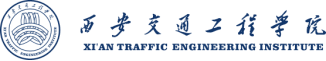 课程考核方式改革研究项目立项申请书           项目类型：                                      项目名称：                          项目负责人：                        项目组主要成员：    （限4人）                 联系电话：                                     申请日期：                          西安交通工程学院教务处 制填 表 说 明一、填写要求内容简明扼要，不得减少栏目、改变内容。如因篇幅原因需对表格进行调整时，应当以整页设计为原则。二、本申请书要求打印、纸张规格用A4纸，一级标题用宋体四号加粗字，二级标题用宋体小四号加粗字，内容用宋体小四号字，于左侧装订成册。三、封面的项目参与人（主持人除外）需按照顺序填写。四、申报书中项目参与人限4人，签名处不得用打印字代替手签。五、本表须经项目主持人所在单位（部门）审核，签署明确意见，签名、盖章后，纸质版一式贰份报送教务处。项目简况项目名称 项目名称 项目名称 项目简况项目类别项目类别项目类别项目简况课程名称课程名称课程名称课程代码课程代码课程代码课程代码课程代码项目简况课程属性课程属性课程属性授课面向专业授课面向专业授课面向专业授课面向专业授课面向专业项目简况学时/学分学时/学分学时/学分授课人数授课人数授课人数授课人数授课人数项目简况考核方式描述考核方式描述考核方式描述项目负责人姓名性别性别民族民族出生年月出生年月项目负责人专业技术职务/行政职务专业技术职务/行政职务专业技术职务/行政职务学历/学位学历/学位学历/学位学历/学位学历/学位项目负责人联系电话联系电话联系电话电子邮箱电子邮箱电子邮箱电子邮箱电子邮箱项目负责人通讯地址通讯地址通讯地址项目负责人主要教学工作简历时间时间课程名称课程名称课程名称课程名称课程名称课程名称课程名称课程名称课程属性课程属性课程属性授课对象授课对象学时学时项目负责人主要教学工作简历项目负责人主要教学工作简历项目负责人主要教学工作简历项目负责人主要教学工作简历项目负责人主要教学工作简历项目负责人主要教学研究与获奖情况（含项目参与人）项目名称项目名称项目名称项目名称项目名称项目名称项目主持人项目主持人项目主持人项目主持人立项时间立项时间立项时间结项时间结项时间获奖情况及时间获奖情况及时间项目负责人主要教学研究与获奖情况（含项目参与人）项目负责人主要教学研究与获奖情况（含项目参与人）项目负责人主要教学研究与获奖情况（含项目参与人）项目负责人主要教学研究与获奖情况（含项目参与人）项目组主要成员姓名年龄职称职称行政职务行政职务工作单位工作单位工作单位工作单位工作单位工作单位主要研究领域主要研究领域主要研究领域承担工作承担工作签字项目组主要成员项目组主要成员项目组主要成员一、立项依据及目标1.该课程(或专业)考试考核的现状与存在问题分析(从课程性质及特点、授课内容、教学过程、教学方式、考核目的、考核内容等方面分析) ;2．课程考核方式要解决的教学问题，拟采取的方法及主要特色3．预期成果二、实施方案及实施计划1.课程考试考核改革任务与内容; 2.考试方式描述，以及考试方式对提升教学质量的作用和意义(该考核方式所能达到的目的) ;3.具体实施方案(拟针对哪个年级哪个班级哪门课程实施，如何实施，时间安排等)和拟解决的关键问题; .4.具体评分标准和评分方法:5.考试改革可能带来的问题(如学生补考和重修等)及解决措施。三、推广价值该考试改革方案的预期成果和效果（针对哪门课程或哪些课程取得何种考试改革成果，学生哪些方面得到锻炼，对其他同类型课程的示范带动作用等）。四、经费使用计划五、申请部门意见（是否同意申报）部门负责人（签章）：           年   月    日六、学校审批意见年   月    日